Министерство образования и науки Самарской областиНП  ОДПО «Институт направленного профессионального образования»Итоговая работаПо курсу повышения квалификации«Организация поисковой деятельности в ДОО» на тему:«Проект организации поисковой деятельности в подготовительной к школе  группе:«Волшебная варежка»                                                       Выполнила:   воспитатель      детского сада № 127 «Гуси-лебеди»                                                                      АНО ДО «Планета детства «Лада»                                                                      Скворцова Галина Викторовна.г.о. Тольятти, 2015ТЕМА: «Проект организации поисковой деятельности в подготовительной к школе группе  «Волшебная варежка»Цель: развивать познавательный интерес у детей.Задачи: развивать мыслительные операции, умение выделять гипотезы, делать выводы и обозначать их в речи;помогать накоплению у детей конкретных представлений о магните и его свойстве притягивать предметы, отделять магнетические предметы от немагнетических используя магнит;развивать умение фиксировать результаты наблюдений;расширять социальный опыт детей в процессе совместной деятельности (распределение обязанностей). Развивать эмоционально-чувственный опыт, речь детей в процессе игр-драматизаций.развивать координацию движений, крупной и мелкой моторики обеих рук;способствовать проявлению творческих способностей в продуктивной деятельности.СОДЕРЖАНИЕ  ОБРАЗОВАНИЯПРОБЛЕМНЫЕ ЗАДАЧИ:Изобретательская:Воспитатель: Ребята, сегодня почтальон принес нам письмо от Золушки, давайте прочитаем его. «… Злая мачеха смешала крупу с гвоздями и заставляет меня перебрать, а гвозди очень колкие. Подскажите, что можно сделать, чтобы отделить гвозди и не пораниться?»Как Золушке помочь отделить гвозди от крупы, чтобы не уколоться?Исследовательская:Воспитатель: Я надену сейчас «волшебную» варежку и к ней притянуться предметы.Почему предметы притянулись к моей варежке?Почему не все предметы притянулись к варежке?Конструкторская:Воспитатель: Я предлагаю в качестве сюрприза к дню рождения гнома Волшебника подготовить спектакль в театре, в котором используются магниты (гном Волшебник очень ими увлечен).«Подсказкой» для устройства магнитного театра служит опыт, в котором по бумажному экрану движется скрепка под действием магнита.Если к бумажным фигуркам прикрепить какие-либо легкие стальные предметы (скрепки, кружочки и т.д.), то они будут удерживаться магнитом и двигаться по экрану с его помощью (магнит при этом подносят к экрану с другой – невидимой зрителю – стороны).После выбора сказки для инсценировки в магнитном театре дети рисуют декорации на бумажной сцене-экране и делают «актеров» - бумажные фигурки с приделанными к ним кусочками стали (они движутся под действием магнитов, которыми управляют дети). При этом каждый ребенок выбирает наиболее приемлемые для него способы изображения «актеров»:Рисуют и вырезают;Делают аппликацию;Изготовляют способом оригами и др.Кроме того, желательно сделать специальные пригласительные для гнома Волшебника и всех остальных гостей. Например, такие: Приглашаем всех на первый спектакль самодеятельного детского магнитного театра «ЧУДО-МАГНИТ».Материал: Магнит, стальные скрепки, листы бумаги. Материалы, необходимые для рисования, аппликации, оригами (бумага, кисти и краски или карандаши, фломастеры, ножницы, клей).Прогнозная:Манит в жизни человека – что хорошо, что плохо?Задача с достраевымым условием:Сохраняться ли магнитные свойства?Если: Магнит нагреть?Магнит заморозить?Разбить на мелкие кусочки?ЧТО БУДЕМ ПРОВОДИТЬПедагог: — Необыкновенная способность магнитов притягивать к себе железные предметы или прилипать к железным поверхностям всегда вызывала у людей удивление. Сегодня я предлагаю отправиться в удивительный мир магнитов и поближе познакомимся с их свойствами.Опыт №1Все ли притягивают магниты?Опыт с различными предметамиОборудование (на каждого ребенка или на пару): или интерактивная доска.плюшевый мишка (или другая плюшевая игрушка),деревянный карандаш,пластмассовая пуговица,металлические предметы (булавка, гвоздь, скрепка, алюминиевая ложка, монеты достоинством в 1 копейку, 5 копеек, 1 рубль),бумажный кораблик,маленький магнит.Ход опыта:Поднести магнит по очереди ко всем предметам.а)Предметы, которые притягиваются к магниту, отложить на карточку где изображен  магнит, а те, которые не притягиваются, — на карточку, где магнит перечеркнут.б) Можно дать детям «Листочек наблюдений», на котором изображены предметы, находящиеся перед ребенком, и предложить обвести карандашом те из них, которые притягиваются магнитом.в)При фиксации результата можно использовать интерактивную доску.Результат опыта. Некоторые металлические предметы притягиваются к магниту, а неметаллические не испытывают его притяжения.Вывод. Магниты — это куски железа или стали, обладающие способностью притягивать металлические предметы.
Но магнит притягивает только некоторые металлы, например железо, сталь и никель. Другие металлы, например, алюминий, магнит не притягивает. Дерево, пластмасса, бумага, ткань не реагируют на магнит.Педагог: - Я расскажу вам одну старинную легенду. В давние времена на горе Ида пастух по имени Магнис пас овец. Он заметил, что его сандалии, подбитые железом, и деревянная палка с железным наконечником липнут к черным камням, которые в изобилии валялись под ногами. Пастух перевернул палку наконечником вверх и убедился, что дерево не притягивается странными камнями. Снял сандалии и увидел, что босые ноги тоже не притягиваются. Магнис понял, что эти странные черные камни не признают никаких других материалов, кроме железа. Пастух захватил несколько таких камней домой и поразил этим своих соседей. От имени пастуха и появилось название «магнит».- Существует и другое объяснение слова «магнит» — по названию древнего города Магнесия, где эти камни нашли древние греки. Сейчас эта местность называется Маниса, и там до сих пор встречаются магнитные камни. Кусочки найденных камней называют магнитами или природными магнитами. Со временем люди научились сами изготавливать магниты, намагничивая куски железа.Опыт №2 Действует ли магнит через другие материалы?Игра-опыт «Рыбалка» или «Как достать рыбку не замочив руки?» Оборудование (на каждого ребенка или на пару):стакан с водой,5 рыбок из цветной клеенки с глазиком-кнопкой, загнутой с обратной стороны,маленький магнит.Ход опыта:В стакан с водой опустить рыбок.Прислонить магнит к внешней стороне стакана на уровне рыбки. После того как она «клюнет», медленно двигать магнит по стенке стакана вверх. Так надо выловить всех рыбок.Результат опыта. Рыбки следуют за движением магнита и поднимаются вверх до тех пор, пока не приблизятся к поверхности воды. Таким образом их можно легко достать, не замочив рук.Вывод. Сила магнита действует и сквозь стекло, и сквозь воду.Педагог: — Благодаря своей способности притягивать предметы под водой магниты используются при строительстве и ремонте подводных сооружений: с их помощью очень удобно закреплять и прокладывать кабель или держать под рукой инструмент.Опыт №3Почему иногда два магнита отталкиваются?Оборудование (на каждого ребенка или на пару):пары магнитов разной формы (бруски или подковообразные) с окрашенными полюсами.Ход опыта:Приблизить друг к другу одинаково окрашенные полюса магнитов, потом — разноокрашенные.Результат опыта. Полюсы одного цвета отталкиваются, полюсы разных цветов притягиваются.Педагог: - Свойство магнитов отталкиваться используют на железных дорогах в Китае и Японии. Некоторые скоростные поезда не имеют колес: внутри поезда и на рельсах устанавливаются мощные магниты, которые повернуты друг к другу одинаковыми полюсами. Такие поезда практически летят над рельсами и могут развивать огромные скорости.КАРТА СХЕМАОпыт№1Предметные картинки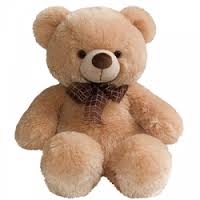 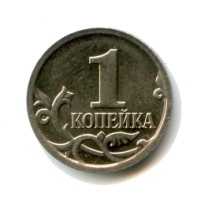 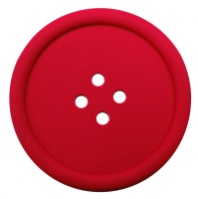 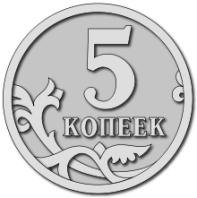 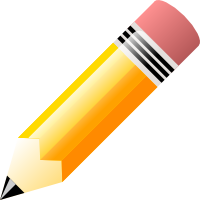 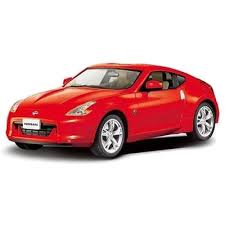 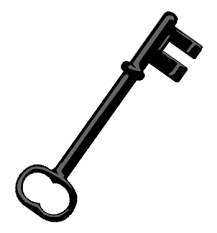 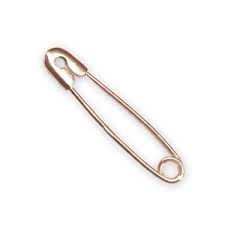 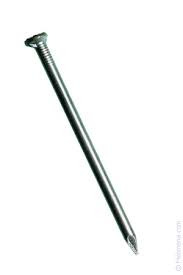 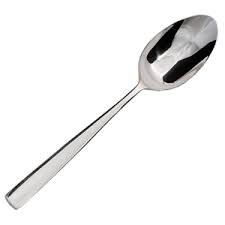 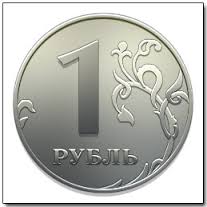 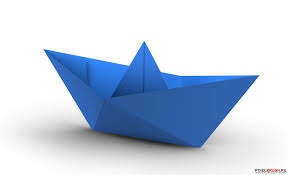 плюшевый мишка (или другая плюшевая игрушка),деревянный карандаш,пластмассовая пуговица,металлические предметы (булавка, гвоздь, скрепка,ключ, алюминиевая ложка, монеты достоинством в 1 копейку, 5 копеек, 1 рубль),бумажный кораблик,железная машинка(При фиксации результата можно использовать интерактивную доску) ЭТАП СОВЕРШЕНСТВОВАНИЯ:Предметы для эксперимента с магнитом.           (магнетические и немагнетические предметы)Шашки на магнитной основе.Азбука на магнитной основе.Самодельный компас.Магнитный театр.когнитивныйаксиологическийдеятельностныйличностныйЧто такое магнит?Свойства магнитаМагнетические и немагнетические предметыЗначение магнитаМагнитная азбукаСамоделный компасШашки на магнитеМагнитный театрН. Носов «Приключение Незнайки»ЗагадкиМультфильм «Умка»Экспереременти-роватьПоказывать фокусыЛечитьсяПрименять в учебной , музыкально – театральной деятельности.Изготовле-ние шашек на магнитной основеИзготовле-ние самодельно-го компасаИзготовле-ние магнитного театра